4th Class: Answers for Week 9Mental Maths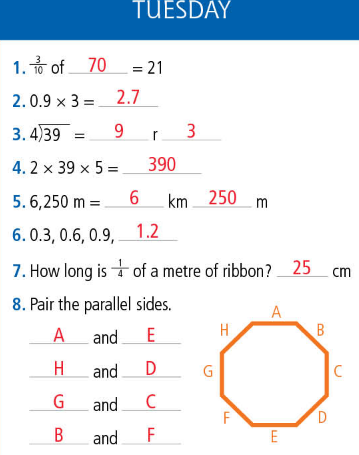 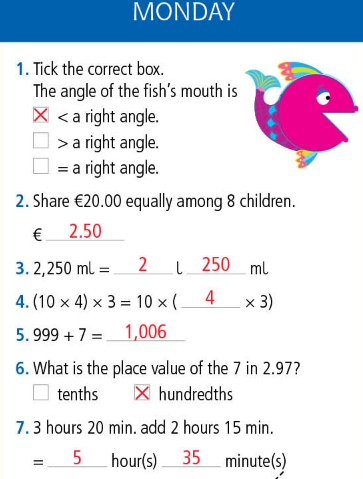 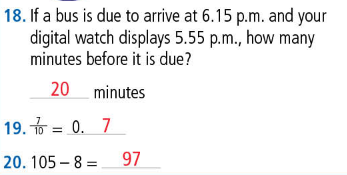 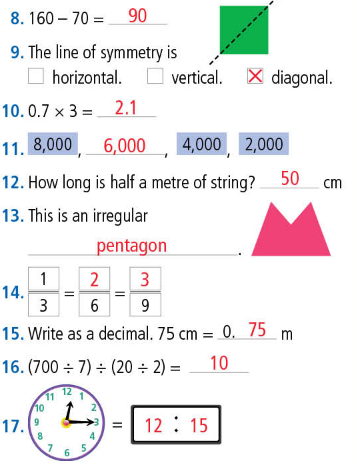 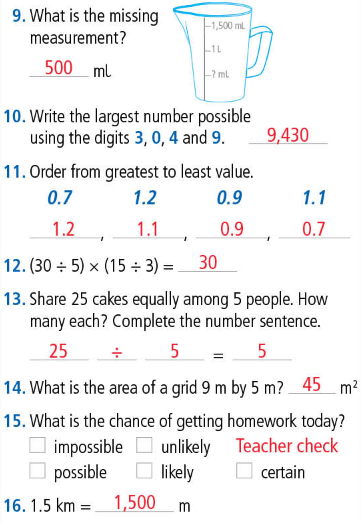 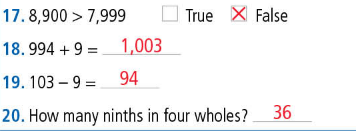 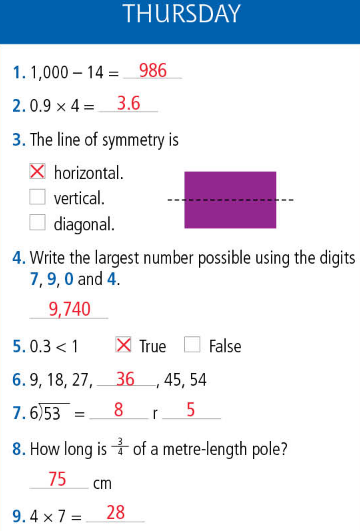 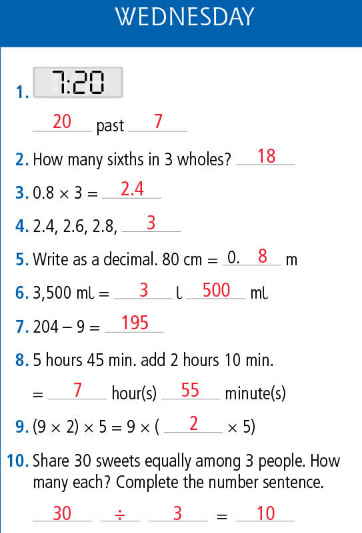 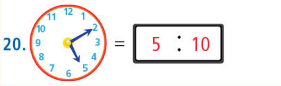 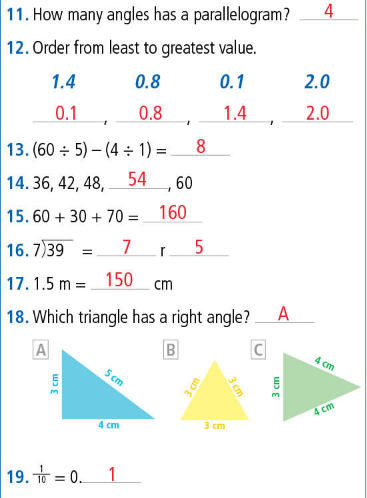 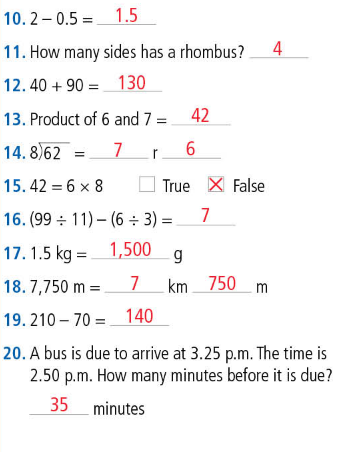 Cracking MathsAbair LiomSt. Patrick ComprehensionGrammar: Here/There/Where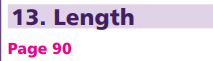 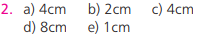 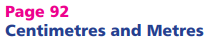 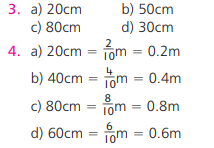 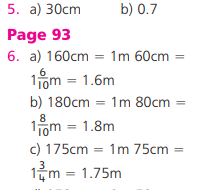 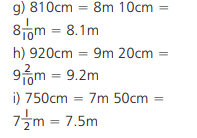 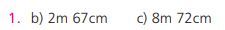 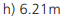 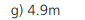 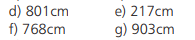 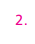 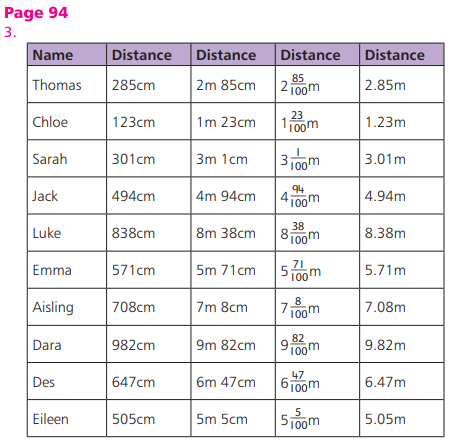 Page99A.Chuaigh an teaglach go dtí an sorcas.Bhí an sorcas ar siúl i bpuball mór.Ní fhaca Daidí an moncaí.or Ní fhaca Daidí é. Bhí na heilifintí ag damhsa.Thaitin an Sorcas leis na páistí.Bhí brón ar Dhaidí mar bhí sé fliuch báite. Page 100C.Bhí brón...Bhí áthás ar Shíofra...Bhí eagla ar Sheán...Bhí imní ar Mhamaí...Bhí ionadh ar na buachaillí...Bhí fearg ar Oisín...D. Go tobannBunoscionnBunoscionnGo tobannGo tobannbunoscionnPage 101F. Ní raibh. Bhí hata buí le spotaí glasa air. Ní raibh. Bhí gúna glas agus riteoga bána uirthi.Ní raibh. Bhí bróga ollmhóra dearga agus carbhat le spotaí air.Ní raibh. Bhí hata ard agus cóta fada dearg air. St. Patrick was born in Wales. Saint Patrick used shamrocks to teach people the Holy Trinity- The Father, The Son and The Holy SpiritSaint Patrick was very poor. He worked as a slave for six years. We celebrate St. Patrick’s Day on the 17th of March. St. Patrick died on this date in 461.I am sure that is where I left the book.We are only here for a couple of days.Do you know where I could buy some new laces?Where is the nearest train station?We can sit over there in the shade if you would prefer.